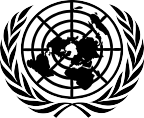 İnsan Hakları KonseyiOtuz altıncı oturumGündem maddesi 3Gelişme hakkı dâhil, medeni, siyasi, ekonomik, sosyal ve kültürel tüm insan haklarının geliştirilmesi ve korunmasıKeyfi Alıkonulmalar Çalışma Grubunun çalışma yöntemleri *GirişÇalışma yöntemleri, 1991/42, 1992/28, 1993/36, 1994/32, 1995/59, 1996/28, 1997/50, 1998/41, 1999/37, 2000/36, 2001/40, 2002/42, 2003/31 ve 2004/39 sayılı İnsan Hakları Komisyonu kararları ile 6/4, 10/9, 15/18, 24/7 ve 33/30 sayılı İnsan Hakları Konseyi kararları kapsamında Keyfi Alıkonulmalar Çalışma Grubunun görev tanımında yer alan belli özellikleri dikkate alır. Komisyon, 1991/42 sayılı kararı ile Çalışma Grubuna kapsamlı bir rapor ile Komisyonu bilgilendirme görevinin yanı sıra, keyfi olarak özgürlükten yoksun bırakma vakalarını soruşturma görevini de vermiştir. Çalışma Grubunun İşleyişiÇalışma Grubu, İnsan Hakları Komisyonunun 1991/42 sayılı kararı ile kurulmuştur. Çalışma Grubunun belirlenen ilk yetki alanı Komisyon ve İnsan Hakları Konseyi tarafından yenilenmiştir. Konsey, 1/102 sayılı kararı ile Komisyonun yetkisini üstlenerek, 6/4, 15/18, 24/7 ve 33/30 sayılı kararları ile Çalışma Grubunun yetki alanını yenilemiştir. Çalışma Grubunun yetkisi her üç yılda bir yenilenmek üzere değerlendirilir. Çalışma Grubu aşağıdaki gibi organize edilmiştir:Çalışma Grubu, ilkbahar mevsiminde düzenlenen oturumunda, diğer hususların yanı sıra coğrafi bölgeler arasında rotasyon yapma gereğini ve toplumsal cinsiyet dengesini göz önünde bulundurarak, bir yıllık görev süresiyle bir Başkan-Raportör ve iki Başkan Yardımcısı seçer. Başkan ve Başkan Yardımcıları aynı oturumun sonunda göreve başlar. Göreve tekrar seçilmeleri mümkündür; Başkan-Raportör, Çalışma Grubunun yetki alanını oluşturan ya da yenileyen Karar, çalışma yöntemleri ve Çalışma Grubunun çalışmaları ve kararları kapsamında kendisine verilen görevleri yerine getirir.  Başkan-Raportör, İnsan Hakları Konseyi, Devletler ve diğer ilgili paydaşlar önünde Çalışma Grubunu temsil eder ve Çalışma Grubunun oturumlarına başkanlık eder;* Mevcut çalışma yöntemleri, A/HRC/33/66 belgesinde yer alan yöntemlerin yerine geçer.Başkan Yardımcılarından biri, bireysel şikayetler ile ilgili olarak Çalışma Grubunun irtibat noktası olarak tespit edilir; diğer Başkan Yardımcısı ise Çalışma Grubu tarafından atılan tüm adımların takip edilmesine ilişkin irtibat noktası olur; Başkan-Raportör ve Başkan Yardımcıları, Çalışma Grubunun yetkisi altında görevlerini yerine getirir. Başkan-Raportörün yokluğunda, Başkan Yardımcılarından biri koşulların gerektirdiği şekilde Başkan Raportöre ait görevleri geçici olarak üstlenir;Bu üç yetkilinin her biri, oturumlar arası dönemde yürüttükleri faaliyetler ve Çalışma Grubunun diğer üyeleri olmadan bir oturum sırasında yürütülen herhangi bir faaliyet varsa bunun hakkında her oturumun başında Çalışma Grubuna rapor verir;Çalışma Grubu, özel ilgi alanlarında çalışmak üzere herhangi bir zamanda bir raportör görevlendirebilir.Çalışma Grubu, her biri en az beş ile sekiz iş günü olmak üzere yılda en az üç kere ve genellikle Cenevre’de toplanır. Değerlendirme altında olan bir vakanın ya da bir ülke ziyaretinin, Çalışma Grubu üyelerinden birinin vatandaşı olduğu bir ülke ile ilgili olduğu durumlarda ya da menfaat çatışmasının olabileceği diğer durumlarda, söz konusu üye bu vaka hakkında yapılan tartışmalara, ülke ziyaretine ya da ziyarete ilişkin raporun hazırlık çalışmasına katılmaz. Çalışma Grubu, münferit vakalar ya da durumlar ile ilgili çalışırken yapılan müzakereler sırasında görüşlerini bildirir ve bu görüşler Çalışma Grubunun İnsan Hakları Konseyine sunduğu yıllık raporda listelenir. Çalışma Grubunun görüşleri uzlaşı sonucu şekillenir, uzlaşıya varılmadığı durumlarda Çalışma Grubu üyelerinin çoğunluğunun görüşü Çalışma Grubunun görüşü olarak kabul edilir. Çalışma Grubunun Yetkisinin Uygulanışı Çalışma Grubunun yetki alanında keyfi olarak özgürlükten yoksun bırakma vakalarını soruşturmak yer almaktadır. Çalışma Grubu görevini yerine getirirken, İnsan Hakları Evrensel Bildirgesinde belirlenen ilgili uluslararası standartlara, başta Uluslararası Medeni ve Siyasi Haklar Sözleşmesi, Mültecilerin Hukuki Durumuna Dair 1951 tarihli Sözleşme, Mültecilerin Hukuki Durumuna Dair 1967 tarihli Protokol ve Her Türlü Irk Ayrımcılığının Ortadan Kaldırılmasına İlişkin Uluslararası Sözleşme olmak üzere ilgili Devletlerin kabul etmiş olduğu uluslararası belgelere ve uygun olduğunda aşağıda belirtilen diğer ilgili standartlara atıfta bulunur:Çocuk Hakları Sözleşmesi;İşkence ve Diğer Zalimane, İnsanlık Dışı veya Küçültücü Muamele veya Cezaya Karşı Sözleşme;Tüm Göçmen İşçilerin ve Aile Fertlerinin Haklarının Korunmasına Dair Uluslararası Sözleşme;Engelli Bireylerin Hakları Sözleşmesi;Herhangi Bir Biçimde Alıkonulan veya Hapsedilen Kişilerin Korunması için Prensipler Bütünü;Birleşmiş Milletler Mahpuslara Uygulanacak Muameleye İlişkin Standart Asgari Kurallar (Nelson Mandela Kuralları);Birleşmiş Milletler Özgürlüklerinden Yoksun Bırakılmış Çocukların Korunmasına Dair Kurallar;Birleşmiş Milletler Çocuk Adalet Sisteminin Yönetimine Dair Standart Asgari Kurallar (Pekin Kuralları);Birleşmiş Milletler Özgürlüklerinden Yoksun Bırakılan Herkesin Dava Açma Hakkına Dair Çözüm Yolları ve Usullerine İlişkin Temel İlkeler ve Esaslar. Genel bir kural olarak Çalışma Grubu, 1997/50 sayılı kararın 15. paragrafında kastedilen anlamıyla kişilerin keyfi olarak özgürlükten yoksun bırakıldığı durumları ele alırken, aşağıda belirtilen beş hukuki kategoriye atıfta bulunarak görevini yerine getirir: Bir kişinin mahkum olduğu cezayı tamamlamasından sonra ya da kişi hakkında uygulanabilir bir af kanunu olmasına rağmen tutukluluk halinin devam ettirilmesi gibi, özgürlükten yoksun bırakılmayı haklı kılacak herhangi bir hukuki dayanağın ileri sürülmesinin açıkça imkansız olduğu durumlar (I. kategori); İnsan Hakları Evrensel Bildirgesinin 7, 13, 14, 18, 19, 20 ve 21. maddeleri ve Taraf Devletler söz konusu olduğunda Sözleşme’nin 12, 18, 19, 21, 22, 25, 26 ve 27. maddeleri kapsamında güvence altına alınan hak ya da özgürlüklerin kullanılmasının bir sonucu olarak kişilerin özgürlükten yoksun bırakıldığı durumlar (II. kategori); İnsan Hakları Evrensel Bildirisinde ve söz konusu devlet tarafından onaylanmış ilgili uluslararası belgelerde belirlenen adil yargılanma hakkına ilişkin uluslararası normlara, özgürlüğünden yoksun bırakılma halinin keyfi olarak kabul edilmesine yol açacak bir biçimde kısmen veya tamamen riayet edilmemesi durumu (III. kategori); Sığınmacıların, göçmenlerin veya mültecilerin, idari veya yargı denetimi ya da bir hukuk yolu olanağı olmaksızın uzun süreli idari gözetimde tutulduğu durumlar (IV. kategori);Özgürlüğünden yoksun bırakılma halinin, insanların eşitliğinin inkar edilmesi amacıyla veya bu tür bir sonuç doğurabilecek şekilde, doğum, ulusal, etnik veya toplumsal köken, dil, din, ekonomik durum, siyasi veya diğer görüş, toplumsal cinsiyet, cinsel yönelim, engellilik ya da herhangi başka bir statü temelinde ayrımcılık oluşturacak biçimde uluslararası hukukun ihlalini oluşturduğu durum (V. kategori).Bildirimlerin gönderilmesi ve değerlendirilmesi Çalışma Grubuna bildirimlerin gönderilmesi Bildirimler yazılı olarak sekretaryaya gönderilir ve bildirimde gönderen tarafın adı, soyadı, adresi ve (isteğe bağlı olarak) telefon numarası, teleks ve faks numaraları veya e-posta adresi belirtilir. Her vaka için mümkün oldukça, alıkonulan kişinin adı, soyadı ve kimliğinin tespit edilmesini mümkün kılan diğer tüm bilgiler ve yakalanma ya da alıkonulma koşulları derlenerek, bir sunum şeklinde iletilmelidir; ayrıca özellikle aşağıda sıralanan hususlar dâhil olmak üzere alıkonulan kişinin yasal statüsü hakkında bilgiler sunulmalıdır: Yakalama ya da alıkonulma ya da herhangi başka bir biçimde özgürlükten yoksun bırakmanın meydana geldiği tarih ve yer, bunu yaptığı varsayılan kişilerin kimliği ve özgürlüğünden yoksun bırakılan kişinin içinde bulunduğu koşullar hakkında aydınlatıcı diğer tüm bilgiler;Yetkililerin yakalama, alıkonulma ya da özgürlükten yoksun bırakma için ileri sürdüğü sebepler;Vakaya ilişkin uygulanan mevzuat;Soruşturma amaçlı faaliyetler veya iç çözüm yollarının kullanılması dâhil olmak üzere idari ve yargı makamları tarafından alınan tedbirler ile uluslararası ya da bölgesel düzeylerde atılan adımlar ve tüm bu tedbir ve adımların sonuçları ya da bu tür tedbirlerin neden etkisiz kaldığı ya da neden alınmadığına dair sebepler;Özgürlükten yoksun bırakmanın neden keyfi bulunduğuna dair açıklama;Yargılamanın başlaması, alıkonulan kişinin geçici ya da kesin olarak serbest bırakılması, hapsedilme koşullarında ya da hapis yerinde yapılan değişiklikler ya da diğer benzer koşullar gibi rapor edilen durum hakkında Çalışma Grubuna tüm bilgilerin sunulması amacıyla tüm unsurların yer aldığı bir rapor. Çalışma Grubu, bilgi eksikliği ya da bildirimi gönderen kaynağın yanıt vermemesi halinde vakaya yönelik değerlendirmesine son verebilir. Çalışma Grubunun çalışmalarını kolaylaştırmak üzere, bildirimlerin Çalışma Grubunun sekretaryasından elde edilebilecek anket modeli kullanılarak gönderilmesi beklenmektedir. Bildirimler 20 sayfayı geçmemelidir ve sayfa sınırını aşan ek belge gibi herhangi bir ilave materyal Çalışma Grubu tarafından dikkate alınmayabilir. Vaka ile ilgili bireyler, onları aileleri ya da temsilcileri Çalışma Grubuna bildirim gönderebilir. Bu tür bildirimler ayrıca Hükümetler, hükümetler arası örgütler, sivil toplum örgütleri ve insan haklarını geliştirmek ve korumak için çalışan ulusal kuruluşlar tarafından da gönderilebilir. Çalışma Grubu, bildirimlerin değerlendirilmesi sürecinde İnsan Hakları Konseyine bağlı Özel Mekanizmalar İçin Davranış Kurallarının 9, 10 ve 14 maddelerini dikkate alır. İnsan Hakları Komisyonunun 1993/36 sayılı Kararının 4. Paragrafı uyarınca Çalışma Grubu, keyfi olarak özgürlükten yoksun bırakma teşkil edebilecek vakaları kendi inisiyatifiyle inceleyebilir.Çalışma Grubu oturum halinde değilken, Başkan-Raportör ya da onun yokluğunda Başkan Yardımcıları (bkz. yukarıdaki parag. 3 (c) ve (d)), Hükümetin dikkatini belli bir vakaya çekmeye karar verebilir.Bildirimlerin değerlendirilmesi Karşılıklı işbirliğini temin etmek amacıyla bildirimler, ilgili hükümetin dikkatine sunulur ve Hükümetin yanıtı da yorum yapabilmesi için bildirim sahibine iletilir. Bu bilgilendirme yazıları Çalışma Grubunun Başkanı-Raportörü ya da onun yokluğunda Başkan Yardımcıları tarafından yapılır (bkz. yukarıdaki parag. 3 (c) ve (d)). Yazılar, Birleşmiş Milletler Cenevre Ofisi Nezdinde Daimi Temsilciliği aracılığıyla Hükümetlere gönderilir. Çalışma Grubu yazısında Hükümetten 60 gün içinde yanıt göndermesini talep eder; Hükümet, Çalışma Grubuna mümkün olan en kapsamlı bilgiyi sunabilmek için bu süre zarfında gerekli araştırmaları yürütebilecektir. Çalışma Grubu yazıda ayrıca, kendisine rapor edilen özgürlükten yoksun bırakma vakasının keyfi olup olmadığının tespiti için görüş bildirmeye yetkili olduğunu Hükümete belirtir. Çalışma Grubuna gönderilen yanıtlar 20 sayfayı geçmemelidir ve sayfa sınırı aşan ek belge gibi herhangi bir ilave materyal Çalışma Grubu tarafından dikkate alınmayabilir. Belirtilen süre içinde Hükümetten yanıt alınmazsa, Çalışma Grubu kaynak tarafından gönderilen bilgiyi temel alarak bir görüş bildirebilir. Hükümet yanıt vermesi için tanınan sürenin uzatılmasını isterse, Çalışma Grubuna bunun nedenlerini bildirmesi gerekir. Hükümete yanıt vermesi için verilen süre en fazla bir ay daha uzatılabilir. Çalışma Grubu, belirlenen sürenin sona erdiği tarihte henüz bir yanıt almamış ise, elde ettiği bilgiler temelinde bir görüş bildirebilir. Bildirimlere ilişkin alınan tedbirler Çalışma Grubu, elde ettiği bilgiler çerçevesinde, aşağıda belirtilen tedbirlerden birini alır:Vakanın Çalışma Grubuna bildirilmesinden sonra alıkonulan kişi herhangi bir sebeple serbest bırakılırsa, vaka dosyalanır. Çalışma Grubu, alıkonulan kişi serbest bırakılmış olsa bile, özgürlükten yoksun bırakmanın keyfi olup olmadığına dair görüş bildirme hakkını vaka bazında saklı tutar;Eğer Çalışma Grubu, bildirime konu olan vakanın keyfi alıkonulma teşkil etmediğine kanaat getirirse, bu yönde bir görüş bildirir. Çalışma Grubu ayrıca gerekli görürse vaka ile ilgili tavsiyelerde de bulunabilir; Eğer Çalışma Grubu, Hükümetten ya da bildirimi gönderen kaynaktan daha fazla bilgi alınması gerektiğine kanaat getirirse, söz konusu bilgiyi elde edene dek vakayı bekletebilir;Eğer Çalışma Grubu, alıkonulmanın keyfi olduğuna kanaat getirirse bu yönde bir görüş bildirir ve Hükümete tavsiyelerde bulunur. Çalışma Grubunun görüşleri ilgili Hükümete iletilir. Hükümete iletilmesinden kırk sekiz saat sonra ise bildirim sahibine iletilir. Görüşün, bildirim sahibine/kaynağa iletilmesinden sonra düzeltilmemiş bir ileri versiyonu çevrimiçi yayınlanır. Çalışma Grubu görüşlerini yıllık raporunda İnsan Hakları Konseyinin dikkatine sunar. Hükümetler, kaynaklar ve diğer taraflar, Çalışma Grubunun görüşünde yer alan tavsiyeleri takiben alınan tedbirler hakkında Çalışma Grubunu bilgilendirmelidir. Bu sayede Çalışma Grubu, tavsiyelerin uygulanmasında kaydedilen ilerleme ve karşılaşılan zorluklar hakkında ya da tedbir alınmaması durumunda İnsan Hakları Konseyini bilgilendirebilir. Görüşlerin incelenmesi ile ilgili usul İstisnai durumlarda Çalışma Grubu, bir vaka ile ilgili karar aldığı zamanda bilgisi dâhilinde olsa idi farklı bir karar almasına yol açabilecek nitelikte yeni olgulardan haberdar olursa, proprio motu görüşlerini yeniden değerlendirebilir. Çalışma Grubu ayrıca aşağıdaki koşullar altında, ilgili Hükümet ya da bildirim sahibi kaynağın talebi üzerine görüşlerini yeniden değerlendirebilir: Çalışma Grubu, görüşün yeniden değerlendirilmesi talebinin temel aldığı olguların tamamen yeni olduğuna ve karar zamanı bilgisi dâhilinde olsaydı kararını değiştirmesine neden olabileceğine kanaat getirirse;Söz konusu yeni olgular, talebi yapan tarafın daha önce bilgisi dâhilinde değilse ya da erişilebilir olmamış ise;Görüşün yeniden değerlendirilmesi talebinin Hükümet tarafından yapıldığı hallerde, Hükümet yukarıda 15. ve16. paragraflarda bahsedilen süre sınırına uygun olarak zamanında yanıt göndermiş ise;Çalışma Grubu görüşüne yeniden değerlendirebilir. Acil eylem usulü “Acil eylem” olarak bilinen usul aşağıdaki durumlarda uygulanabilir:Bir kişinin özgürlüğünden keyfi olarak yoksun bırakıldığına ve devam etmesi halinde bu durumun söz konusu kişinin sağlığına, fiziksel ya da psikolojik bütünlüğüne ya da hatta yaşamına ciddi bir tehdit teşkil ettiğine dair yeterince güvenilir iddiaların olduğu durumlar;Bu tür bir tehdit mevcut olmasa bile, acil harekete geçilmesini gerektiren özel bazı koşulların olduğu durumlar. Çalışma Grubu, Hükümete acil eylem çağrısından bulunduktan sonra, özgürlükten yoksun bırakmanın keyfi olup olmadığına dair görüş bildirmek üzere vaka hakkında olağan usulünü uygulayabilir. Tamamen insani nitelikte olan bu tür çağrılar, Çalışma Grubunun vereceği görüşler hakkında hiçbir şekilde peşin bir hüküm vermez. Hükümetin acil eylem usulüne ve olağan usule ayrı ayrı yanıt vermesi gerekmektedir. Başkan-Raportör ya da yokluğunda Başkan Yardımcıları (bkz. yukarıdaki parag. 3 (c) ve (d)), acil eylem çağrısını ilgili ülkenin Daimi Temsilciliği aracılığıyla Dışişleri Bakanına en hızlı biçimde iletir. Ülke ziyaretleriÇalışma Grubu, görevini tamamlama amacıyla sıklıkla resmi ülke ziyaretleri düzenler. Ziyaretler, Hükümet, sahadaki Birleşmiş Milletler kuruluşları ve sivil toplum temsilcileri ile işbirliği içinde hazırlanır. Ziyaretler, Çalışma Grubunun ülkedeki özgürlükten yoksun bırakma ve keyfi alıkonulma vakalarının altında yatan nedenleri daha iyi anlaması için ilgili Hükümet ve sivil toplum temsilcileri ile doğrudan bir diyalog kurmasına fırsat sunar. Cezaevleri, karakollar, göçmenler için alıkonulma merkezleri ve psikiyatri hastaneleri gibi alıkonulma merkezlerine yapılan ziyaretler, bu gibi misyonların önemli bir kısmını oluşturur. Çalışma Grubu, ülke ziyareti gerçekleştirmesi için bir Hükümet tarafından davet edildiğinde, ziyaretin tarihlerini ve koşullarını belirlemek üzere söz konusu ülkenin Birleşmiş Milletler Cenevre Ofisi Nezdinde Daimi Temsilcisini toplantıya davet eder. Çalışma Grubunun sekretaryası, misyonu kolaylaştırmak için gerekli tüm pratik tedbirleri almak amacıyla ziyaret ile ilgili taraflar ile bir diyalog başlatır. Ziyaret hazırlıkları, ev sahibi ülkenin diplomatik yetkilileri ve Birleşmiş Milletler kuruluşları ile yakın işbirliği içinde yürütülür. Hükümet, Çalışma Grubuna ziyareti sırasında Devletin temel organlarındaki en yüksek makamlar (siyasi, idari, yasama ve yargı makamları) ile toplantılar yapma fırsatına sahip olacağına, cezaevleri, karakollar, göçmenler için alıkonulma merkezleri, askeri cezaevleri, çocuklar için alıkonulma merkezleri ve psikiyatri hastanelerini ziyaret edebileceğine ve ev sahibi Devletin yargı yetkisi altında bulunan herkesin kişisel özgürlüğü üzerinde etkisi olan tüm makamlar ve görevliler ile görüşebileceğine dair güvence vermelidir. Çalışma Grubu ayrıca uluslararası organlar ve kurumlar, sivil toplum örgütleri, avukatlar, barolar ve diğer meslek dernekleri, ulusal insan hakları kuruluşları, diplomatik ve konsolosluk temsilcileri ve dini yetkililer ile de toplantılar düzenleyecektir. Çalışma Grubu ile özgürlüklerinden yoksun bırakılan kişiler arasındaki görüşmelerde mutlak gizliliğin korunacağına dair teminat verilir. Hükümet, Çalışma Grubunun görüştüğü kişilere karşı misilleme yapılmayacağına dair teminat verir. Çalışma Grubu, her yıl en az iki ülke ziyareti gerçekleştirir ve ziyaret heyetinde Çalışma grubunun en az iki üyesi yer alır. Ziyaret sona erdiğinde Çalışma Grubu, Hükümete ön bulguları hakkında bilgi veren bir ön bildiri sunar. Hükümete bilgi verdikten sonra düzenlenen bir basın toplantısında bulgularını kamuya açıklar. Çalışma Grubu ziyaret sonrasında bir rapor hazırlar ve bu rapor kabul edildikten sonra ziyaret edilen ülkenin Hükümete gönderilir ve raporda herhangi bir olgusal ya da hukuki hata olup olmadığına dair Hükümetin yorumları alınır.  Nihai rapor, Hükümetin yorumları dikkate alınarak hazırlanır. Bu rapor, Çalışma Grubunun yıllık raporuna ek olarak yayınlanır. Çalışma Grubu üyeleri, ülke ziyareti sırasında ev sahibi ülkenin mevzuatına saygı gösterir. Ülke ziyaretinden iki yıl sonra Çalışma Grubu, Hükümetten misyon raporunda yer alan tavsiyelerin uygulanışı hakkında bir rapor sunmasını talep eder. Ülke ziyareti ile ilgili tüm paydaşlara takip usulü sürecinde bilgi verilir ve paydaşlar gözlemlerini gönderebilirler. Çalışma Grubu gerekirse ilgili ülkeye bir takip ziyareti yapmayı talep edebilir. Diğer insan hakları mekanizmaları ile işbirliği Çalışma Grubu, insan hakları alanında çalışan çeşitli Birleşmiş Milletler organları arasında zaten var olan iyi işbirliğini kuvvetlendirmek üzere (bkz. İnsan Hakları Komisyonunun 1997/50 sayılı kararı, parag. 1 (b)), aşağıdaki tedbirleri alır:Eğer Çalışma Grubu, insan hakları ihlallerine dair iddiaları incelerken, bu iddiaların başka bir çalışma grubu ya da bir özel raportör tarafından daha uygun şekilde ele alınabileceğine kanaat getirirse, söz konusu iddiaları uygun tedbirleri alması için ilgili alanda yetkili çalışma grubuna ya da özel raportöre yönlendirir; Eğer Çalışma Grubuna, hem kendi yetki alanına hem de başka bir tematik mekanizmanın yetki alanına giren insan hakları ihlallerine dair iddialar iletilirse, ilgili çalışma grubu ya da özel raportör ile ortak olarak uygun tedbirler almayı düşünebilir; İnsan Hakları Konseyinin hakkında özel bir raportör ya da başka bir mekanizma görevlendirmiş olduğu bir ülke ile ilgili bildirimler Çalışma Grubuna yönlendirilirse, Çalışma Grubu sorumlu raportör ya da kişi ile istişare ederek alınacak tedbirlere karar verir; Eğer Çalışma Grubuna gönderilmiş bir bildirim, daha önce başka bir organa yönlendirilmiş olan bir konu ile ilgiliyse, aşağıdaki adımlar atılır: Eğer konunun yönlendirildiği organın görevi, yetki alanına giren insan haklarının genel gelişimi ise (ör. Genel Sekreterin temsilcileri, bağımsız uzmanlar ve özel raportörlerin çoğu), Çalışma Grubu konuyu ele alma yetkisini elinde tutar; Bununla birlikte, eğer konunun yönlendirildiği organ vakaları münferit olarak inceliyor ise (ör. İnsan Hakları Komitesi ve diğer sözleşme organları), Çalışma Grubu, bildirime konu olan kişi ve olgular aynı ise vakayı ele alması için diğer organa iletir. Çalışma Grubu, İnsan Hakları Konseyinin hakkında çalışmak üzere bir ülke raportörü ya da başka bir uygun mekanizma görevlendirmiş olduğu ülkelere, söz konusu özel raportör ya da mekanizma Çalışma Grubunun ziyaretinin faydalı olacağını değerlendirdiği durumlar haricinde, ziyaret düzenlemez. Bu belge Etkiniz AB Programı tarafından Türkçe'ye çevrilmiştir ve hiçbir şekilde Avrupa Birliği’nin görüşlerini yansıtmamaktadır. Çeviriden kaynaklanabilecek herhangi bir hatadan Birleşmiş Milletler sorumlu tutulamaz.Birleşmiş MilletlerA/HRC/36/38Genel KurulDağıtım.: Genel 13 Temmuz 2017Orijinal: İngilizce